IL BAGNO RIBELLE DI SDR CERAMICHE:REVOLUTION® LA PRIMA COLLEZIONE DI SANITARI IN SOLID SURFACE NELLA NUANCE ALOERevolution® è una novità assoluta che lancia una sfida alle tradizioni del mondo arredo bagno.La nuovissima collezione di sanitari prodotta in Livin-Stone® (solid surface) da SDR Ceramiche - su disegno di Luca Papini - è composta da vaso e bidet sospesi e da tutti i complementi necessari per arredare l’ambiente bagno come la consolle con cassetti nelle stesse colorazioni dei sanitari, la vasca free-standing, i lavabi e i piani d'appoggio attrezzati.Proposta in quattro differenti colorazioni (Cotone - Camelia - Avio - Aloe) Revolution® si caratterizza per i suoi "spigoli vivi" perimetrali, le superfici perfette, senza alcuna irregolarità, le linee morbide e l'equilibrio degli spessori che le conferiscono una pulizia formale unica nel design del mondo dei sanitari. Per la produzione del sanitario, SDR Ceramiche ha sviluppato una sofisticata tecnica  industriale che garantisce il perfetto accoppiamento tra la scocca (in Livin-Stone®) e la parte interna (in ceramica) che, in questa prima fase di sviluppo, è stata mantenuta per coinvolgere in questa “rivoluzione” anche gli utenti più restii ai cambiamento.Coperta da Brevetto (Patent Pending), la collezione Revolution® di SDR Ceramiche ha superato tutti i test tecnici di resistenza meccanica necessari per garantire la stessa affidabilità dei prodotti tradizionali.Livin-Stone®: solid surface. Atossico, antibatterico, inerte, ipoallergenico e ignifugo. Livin-Stone®, oltre ad offrire alte prestazioni funzionali ed estetiche, è facilmente ripristinabile e riciclabile, rientrando, così, tra i materiali definiti “eco-compatibili”. La sua superficie solida e omogenea, si presenta assolutamente priva di porosità ed estremamente liscia, trasmettendo grande senso estetico e di purezza. Livin-Stone® è facile da pulire, non ingiallisce e il suo colore non perde tono nel corso del tempo.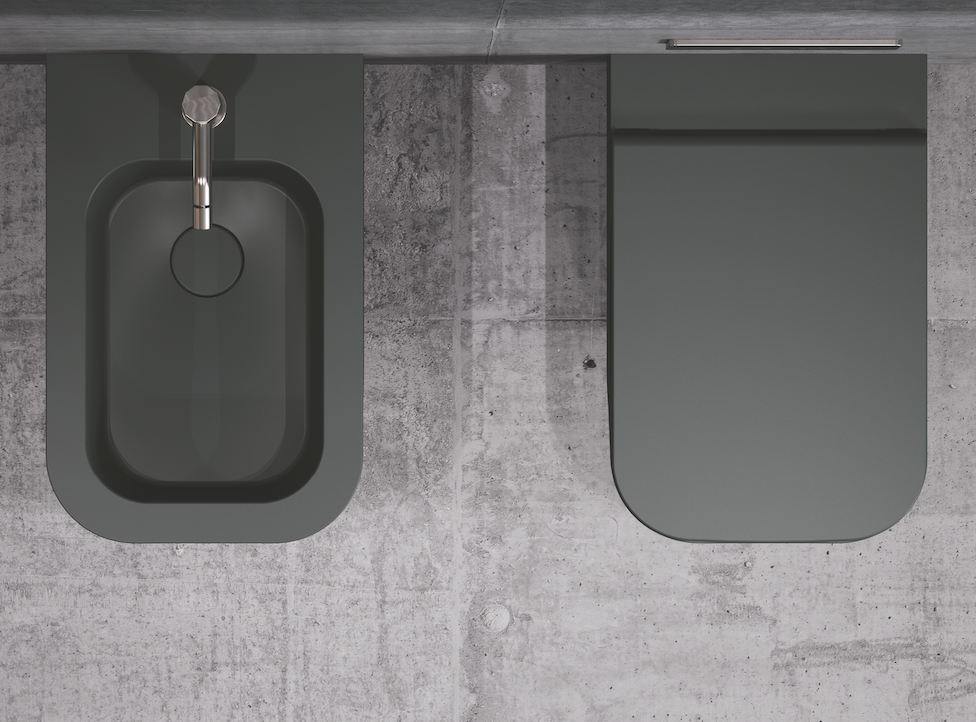 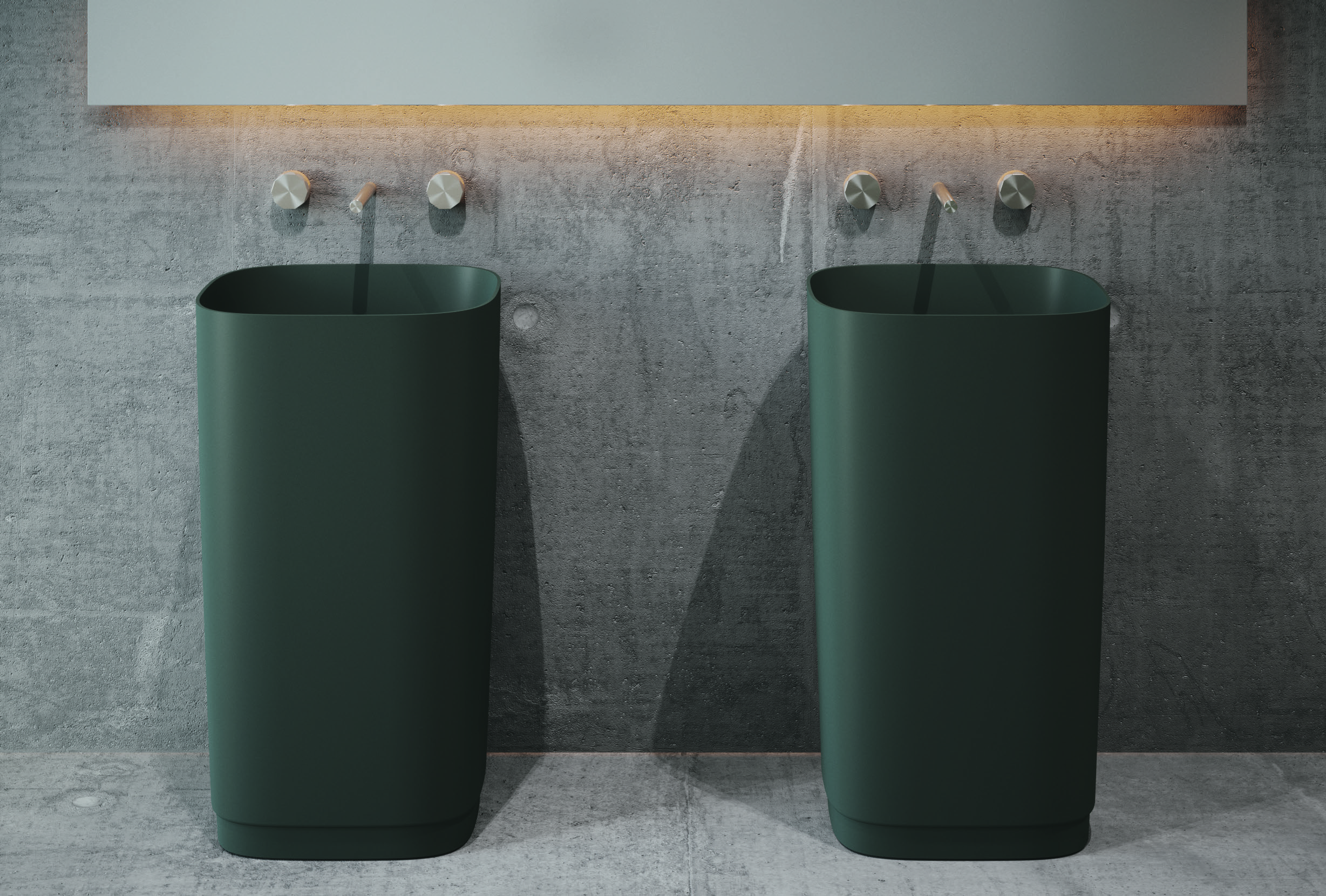 Nelle foto: sanitari Revolution® di SDR Ceramiche nella finitura AloeAnno di produzione: 2018SDR Ceramiche s.r.l.loc. Quartaccio01034 Fabrica di RomaViterbo - Italyph. +39 0761 598469info@sdrceramiche.itwww.sdrceramiche.it